                                                       บันทึกข้อความ     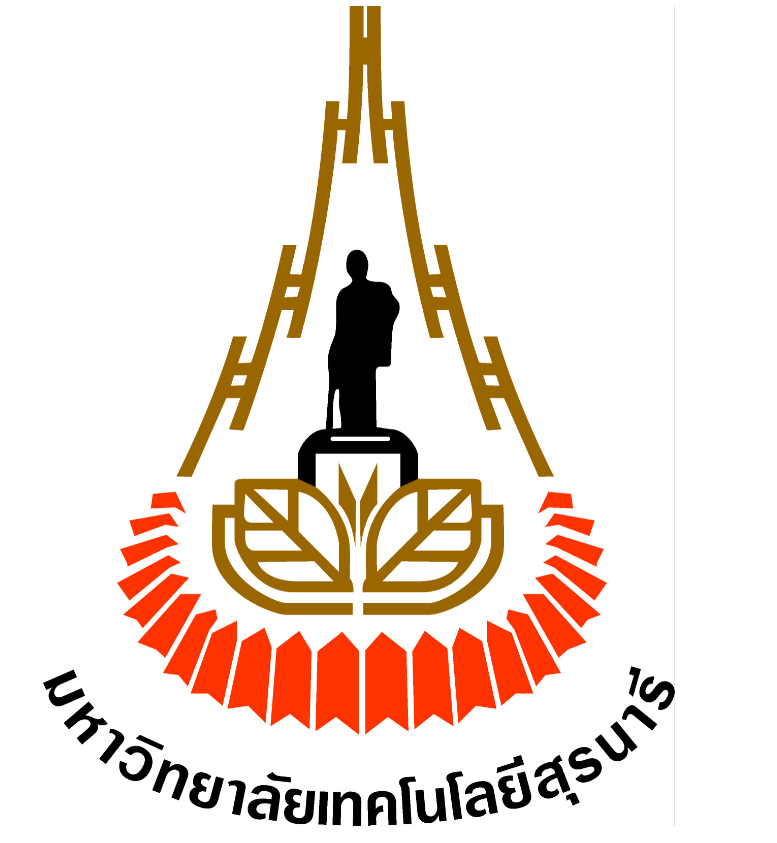 มหาวิทยาลัยเทคโนโลยีสุรนารี หน่วยงาน	  สถานวิจัย  สำนักวิชาวิศวกรรมศาสตร์   	        โทรศัพท์  4229  โทรสาร  4220 ที่     ศธ  5614(22)/	 วันที่       				เรื่อง	รายงานการเงินค่าความเข้มแข็งบริการวิชาการ สำนักวิชาวิศวกรรมศาสตร์  ปีงบประมาณ 25.....	เรียน  	เลขานุการคณะกรรมการประจำสำนักวิชาวิศวกรรมศาสตร์สถานวิจัย สำนักวิชาวิศวกรรมศาสตร์ ขอส่งรายงานการเงินรายรับ-รายจ่ายค่าความเข้มแข็งจากเงินค่าบริหารจัดการการบริการวิชาการของสำนักวิชาวิศวกรรมศาสตร์ (บริการวิชาการ) ปีงบประมาณ .............  ตั้งแต่วันที่  .................  ถึง  ......................... ดังเอกสารแนบ จึงเรียนมาเพื่อโปรดพิจารณา  นำเสนอคณะกรรมการประจำสำนักวิชาวิศวกรรมศาสตร์         			 (……………………………………………………….)     หัวหน้าสถานวิจัย  สำนักวิชาวิศวกรรมศาสตร์                              ปฏิบัติการแทนคณบดี